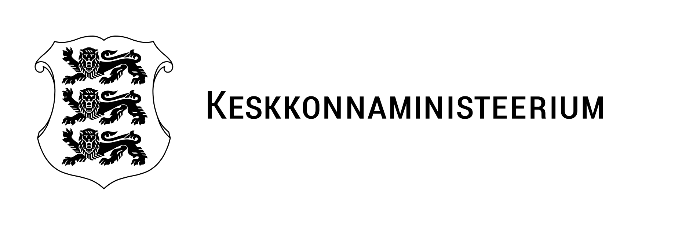 Keskkonnaseire seaduse § 3 lõike 3 punkti 1 ja keskkonnaministri 07. detsembri 2006. a. määruse nr 71 „Riikliku keskkonnaseire allprogrammide teostamise kord“ § 4 lõike 1 alusel: Kinnitan riikliku keskkonnaseire programmi 2017. aasta allprogrammide eelarve (Lisa 1).Käskkirja saab vaidlustada 30 päeva jooksul teatavaks tegemise päevast arvates, esitades vaide Keskkonnaministeeriumile haldusmenetluse seaduses kehtestatud korras.(allkirjastatud digitaalselt)Saata: Lisa 1: Riikliku keskkonnaseire programmi 2017. aasta allprogrammide eelarveKÄSKKIRITallinn16.11.2016 nr Seire allprogrammi nimetusEelarveÕhuseire allprogramm588 000 €Põhjavee seire allprogramm221 000 €Siseveekogude seire allprogramm687 000 €Mereseire allprogramm564 000 €Kompleksseire allprogramm110 000 €Seismoseire allprogramm30 000 €Mullaseire allprogramm19 000 €Kliimaseire allprogramm85 000 €Eluslooduse ja maastike seire allprogramm489 000 €Metsaseire allprogramm106 000 €Tugiprogramm34 000 €KOKKU2 933 000 €